  English Language School (PVT.) DUBAI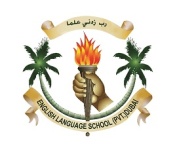                  SCHOLASTIC SESSION 2019-2020   Third Term (E Learning)      Islamic Education (B) PLAN	      Year:  8 (April 5th-June 5th 2020)Term TOPICSLEARNING OBJECTIVESParent/Teacher FocusText Book and pageNumbersSelf-AssessmentSelf-AssessmentSelf-AssessmentTerm TOPICSLEARNING OBJECTIVESParent/Teacher FocusText Book and pageNumbersOrangeYellowGreen                                       THIRD TERMHoly MosquesStudents are expected to:Deduce the qualities of three mosques.State the manners a Muslim must observe in these Mosques.Analyze the merits of Holy Mosques.Learn the Ahadith.Read chapter from the Textbook.Complete the Textbook exercises. Assignments to be submitted on time.QuizKeeping a record of all E Learning material.Text book part 1Unit-3Lesson-Pages 131-145                                       THIRD TERMTravel MannersStudents are expected to:Explain the benefits of travel in Islam.Identify the travel manners.Deduce the benefits of observing travel manners.Learn the recommended travel supplications.Read chapter from the Textbook.Complete the Textbook exercises. Work sheet completionQuizKeeping a record of all E Learning material.Text book part  1Unit-3Lesson-1Pages 154-165Conquest of MakahStudents are expected to:Discuss the religious importance of Makah.Enumerate the conditions of Hudabiya treaty.Deduce the effects of trust o Allah, glory be to him from the conquest of Makah.Explain the relationship between forgiveness and civilizational advancement of society.Read chapter from the Textbook.Complete the Textbook exercises. Solve the Work sheetQuizKeeping a record of all E Learning material.Text Book 1Unit-3Lesson-3Pages 146-153Imam Shafe’iStudents are expected to:Explain the role of Scholars in their societies.Explore the biography and personality of Imam Shafe’i may Allah have mercy upon him.Analyze the status of Imam Shafe’i in Islamic Culture.Discuss the professional and personal characteristics of Imam Shafe’i.Read chapter from the Textbook.Complete the Textbook exercises.Assignments to be submitted on time.Keeping a record of all E Learning material.Text book part 2Unit-6Lesson-5Pages  330-343Social CohesionStudents are expected to:Explain the concept of Social Cohesion.Define fields of Social Cohesion.Infer means that helps to achieve Social Cohesion.Deduce the benefits of Social Cohesion on Individuals and Society.Read chapter from the Textbook.Complete the Textbook exercises.Assignments to be submitted on time.Solve the worksheetQuizKeeping a record of all E Learning material.Text book part 2Unit-3Lesson-4Pages 78-105Surah Yasin The power of Allahverses 33-54Students are expected to:Explain the meanings of Quranic Vocabulary.Infer the evidence of oneness and power of Allah.Analyze the means that will helps to get mercy from Allah, glory be to him .Read chapter from the Textbook.Complete the Textbook exercises.Solve the work sheetQuizKeeping a record of all E Learning material.Text book 2Unit-4Lesson-1Pages 24-42